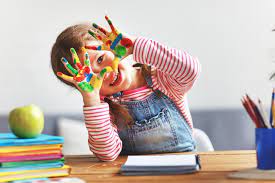 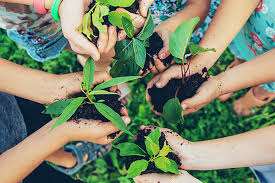 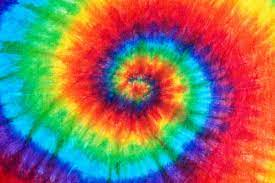 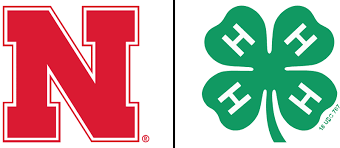 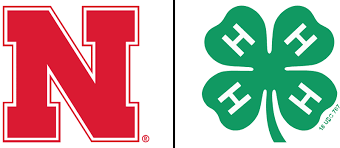 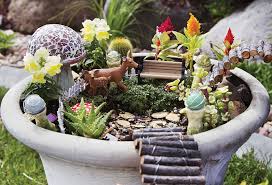 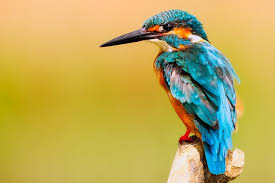 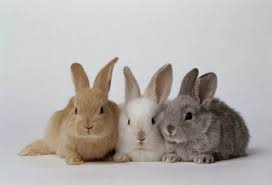 ROBOTICS STEM SPIN Club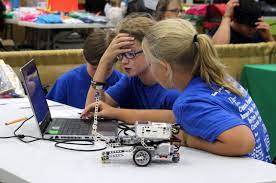 Ages: 8 -14 Years Old (By January 1, 2024)COST: $40.00Youth will explore the world of robotics with the hands-on equipment. They will learn everything from building robots to coding. Conduct different codes to the robot to learn all about the different actions that can be done. Meetings: Thursdays from 4:00 p.m. to 5:00 p.m.(January 11th, January 18th, and January 25th) FAIRY GARDEN SPIN ClubAges: 8 – 18 (By January 1, 2024) 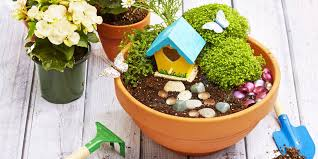 COST: $40.00Youth will learn about all things about seeds/plants from a horticulturalist in this hands-on SPIN club. Conduct experiments on seeds and then will be able to create YOUR very OWN Fairy Garden to take home afterwards. Meetings: Thursdays from 4:30 p.m. to 6:00 p.m.(April 11th, April 18th, April 25th, and May 9th) Clover Kid SPIN ClubAges: 5 -7 YEARS OLD COST: $40.00 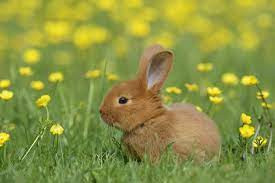 Youth will engage in learning about Rabbit and Bird Life cycles in the Clover Kids SPIN Club. Each meeting we will learn about something new and complete an art project. Meetings: Thursday from 4:30 p.m. to 6:00 p.m. Meeting Dates: March 7th – Positively Popcorn Lesson March 14th – Rabbit Science and Lifecyle March 21st – Bird Habitats and LifecyclesMarch 28th – World of Tie-Dye Sign Up for SPIN Clubs!Youth Name(s): ______________________________________________________________Parent/Guardian Phone: _____________________________________________________Parent/Guardian Email: ____________________________________________________Club(s):____ Robotics $40.00____ Fairy Garden Making $40.00 ____ Clover Kids $40.00**Please list any allergies or accommodations needed, including food allergies:_____________________________________________________________________________________________________________________________________________________________________________________________________________________Make Checks payable to: The University of Nebraska (UNL)*Please call (308)532-2683 to arrange payment by credit card. Registration is nonrefundable.**Payment must be received to reserve your spot**All SPIN club meetings will be held at the Lincoln-Logan-McPherson County Extension Office: 348 West State Farm Road, North Platte In addition, if you are not already an enrolled 4-H member, please go to: http://v2.4honline.com/ & either set up a profile or re-enroll for 2024. With any questions contact: Lauren Bergner - 4-H Assistant lbergner2@unl.edu 308-532-2683Nebraska Extension – North Platte 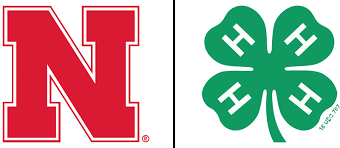 348 West State Farm Road North Platte, NE 69101Phone: 308-532-2683